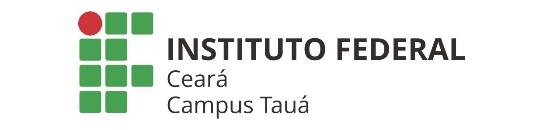 ACOLHIDA DOS/AS ALUNOS/AS DO CURSO TÉCNICO INTEGRADO EM AGROPECUÁRIA 2018.1Data: 08/03/2018 Manhã7h40min – Fala do Diretor do Campus (até 10 min);Fala da Coordenadora do Curso com apresentação dos docentes (até 15 minutos)8h10min – Apresentação dos alunos veteranos e novatos;8h40min - Encaminhamento dos alunos veteranos para suas respectivas salas de aula;8h45min – Exibição do vídeo institucional;9h - Apresentação do Curso Técnico em Agropecuária:Definição do curso e atuação do profissional;Grade Curricular; Projetos desenvolvidos: bolsas de monitoria, grupos de pesquisas, trabalhos desenvolvidos.9h30min- Intervalo9h45min – Retomando a apresentação do Curso10h30min- Breve fala sobre a entrada e permanência dos/as alunos/as na instituição (Falar de forma sucinta como se dá o processo seletivo e a organização didática – destacar pontos importantes do ROD)11h45min –Intervalo de almoço e descanso.Tarde13h - Setor de Enfermagem e Psicologia: Diálogo sobre os cuidados no dia-a-dia, alimentação no campus e preservação do patrimônio;13h40min - CCA: apresentação do Sistema Q-Acadêmico pela CCA15h15min – Intervalo15h45min – Dinâmica de Caça ao Tesouro (Após os alunos visitarem todos os espaços, retornarão ao auditório para dialogar sobre a dinâmica e fazer plantio de mudas).